SLEDARSKI IZPIT I. STOPNJE - IPO FH 1Pogoji za udeležbo:Na dan izpita oz. prireditve mora pes dopolniti 18 mesecev. Izjeme pri tem niso dovoljene. uspešno opravljen izpit za psa spremljevalca BH/VT po nacionalnih pravilih državne organizacije.Na kratko:Pes mora svojo zanesljivost na sledi pokazati na najmanj 1200 korakov dolgi in tri ure stari tuji sledi, ki ima šest pravih kotov (glej skico). Koti morajo biti prilagojeni terenu. Sled ima sedem stranic. Sled mora dvakrat presekati sveža tuja sled na točkah, ki sta prostorsko medsebojno zadostno oddaljeni. Na sledi v nerednih razmikih ležijo štirje predmeti, ki so se dobro navzeli vonja polagalca sledi. Na posamezni sledi je treba uporabiti predmete iz različnih materialov (npr. usnje, tekstil, les). Te predmete mora pes najti, jih pobrati ali nakazati. Pred začetkom vaje mora vodnik sodniku najaviti, če njegov pes predmete pobira ali jih nakazuje. Nakazovanje in pobiranje predmetov na posamezni sledi se šteje za napako. 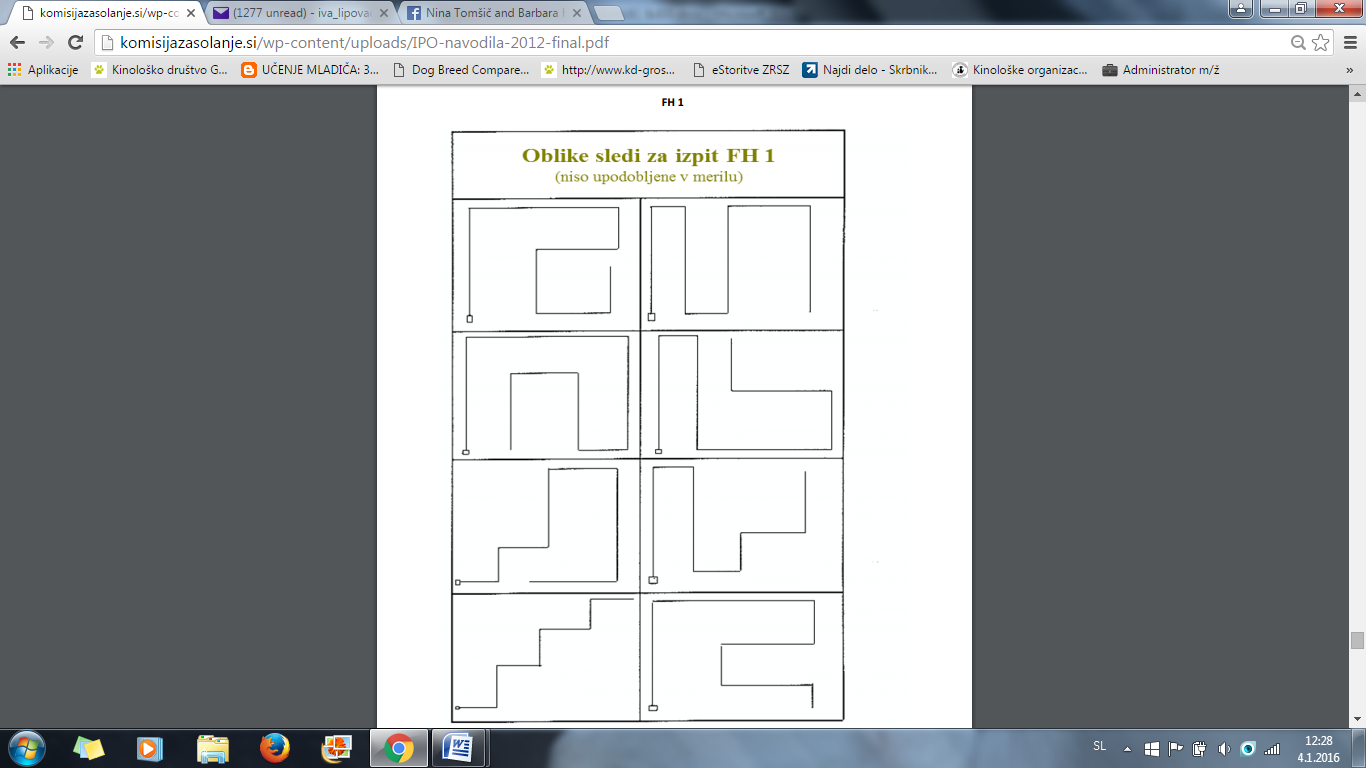 